August 3, 2023 - Etna California Precipitation EventScott River Watershed Council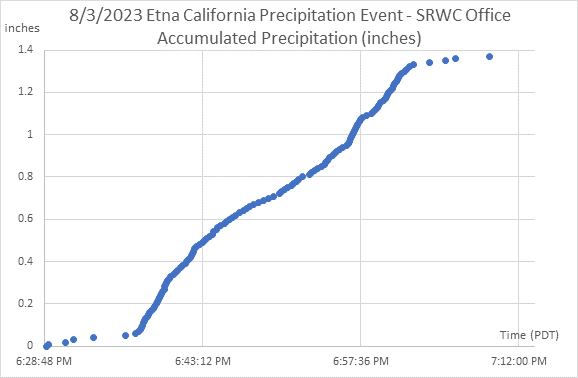 Figure 1 – Accumulated precipitation (inches) – August 3, 2023A severe thunderstorm occurred in Etna California on August 3, 2023.  Using an Onset Computer Corporation tipping rain bucket, 1.39 inches of precipitation was measured at the Scott River Watershed Council office located at 514 N. Hwy. 3, in Etna from 6:29 PM to 7:15 PM (PDT) (Figure 1). The majority of the precipitation (1.28 inches) fell in a 26-minute period from to 6:36 PM to 7:02 PM (PDT) at a rate of 2.9 inches per hour.